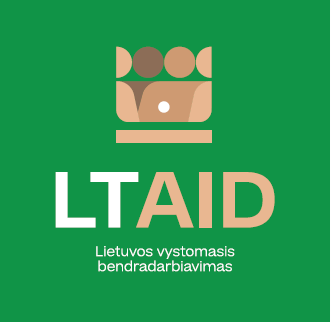 VYSTOMOJO BENDRADARBIAVIMO Projekto koncepcijA NR. 8„ATSPARUMO DEZINFORMACIJAI STIPRINIMAS EUROPOS SĄJUNGOS RYTŲ PARTNERYSTĖS ŠALYSE, YPATINGĄ DĖMESĮ SKIRIANT NEPRIKLAUSOMAI ŽINIASKLAIDAI“*Pasirinkti ne mažiau kaip tris išvardintas šalis**Vadovaujantis Valstybės ir savivaldybių institucijų ir įstaigų vystomojo bendradarbiavimo veiklos įgyvendinimo ir humanitarinės pagalbos teikimo tvarkos aprašo, patvirtinto Lietuvos Respublikos Vyriausybės 2014 m. kovo 26 d. nutarimu Nr. 278, 35 punktu, paraiškai gali būti skiriami papildomi balai už atitiktį institucijos kvietime nurodytiems papildomiems projektų paraiškų vertinimo kriterijams. Papildomi kriterijai gali būti numatyti, jeigu kvietime planuojama specifinė vystomojo bendradarbiavimo veikla, iš projektų paraiškų ar koncepcijų teikėjų tikimasi specifinių gebėjimų ar patirties.BENDRA INFORMACIJA APIE PROJEKTĄBENDRA INFORMACIJA APIE PROJEKTĄ1. Valstybė (-ės) partnerė (-ės)Europos Sąjungos Rytų partnerystės šalys (Ukraina, Moldovos Respublika, Sakartvelas, Armėnija)*2. Bendradarbiavimo sritis Demokratija ir pilietinės visuomenės stiprinimas3. Projekto aprašymas3. Projekto aprašymas3.1. Projekto tikslas Stiprinti atsparumą dezinformacijai ir strateginės komunikacijos gebėjimus, įtvirtinant nepriklausomos informacijos sklaidą.3.2. Projekto uždaviniai1. Stiprinti ES Rytų Partnerystės šalių strateginės komunikacijos gebėjimus ir efektyvų reagavimą į dezinformaciją.2. Stiprinti nepriklausomos žiniasklaidos gebėjimus ir galimybes įsitraukti į kovą su dezinformacija, partnerystę su pilietinėmis organizacijomis, ugdant visuomenės atsparumą dezinformacijai.3. Įgalinti nepriklausomą žiniasklaidą ir pilietines organizacijas sistemingai viešinti ir atremti bandymus dezinformuoti visuomenę, didinti visuomenės informuotumą apie dezinformacijos keliamą pavojų.4. Perduoti Lietuvos patirtį ir gerąją praktiką, stiprinant nepriklausomą žiniasklaidą, bei keistis patirtimi ir gerosios praktikos pavyzdžiais tarp projekte dalyvaujančių šalių. 3.3. Tikslinė grupė ES Rytų partnerystės šalių viešosios nuomonės lyderiai, žiniasklaida, pilietinė visuomenė.4. Numatoma projekto įgyvendinimo trukmėNe ilgiau kaip 12 mėn., kai projekto vertė iki 50.000 eurų;Ne ilgiau kaip 24 mėn., kaip projekto vertė daugiau kaip 50.000 eurų.5. Papildoma informacijaJei esama, nurodomi papildomi projekto paraiškų, kurios bus parengtos pagal šią projekto koncepciją, vertinimo kriterijai** ar kita paraiškų teikėjams svarbi informacija.-  Panašaus pobūdžio projektų įgyvendinimo patirtis;- Projekto vykdytojo finansinis indėlis ir/arba kiti finansavimo šaltiniai.